CRUISE WITH CONFIDENCE – HAJÓZÁS BIZTONSÁGOSANBIZTONSÁGOS, EGÉSZSÉGES ÉS ÉLVEZETES HAJÓÚT BIZTOSÍTÁSAA fokozott egészségügyi és biztonsági intézkedések célja, hogy az MSC Cruises továbbra is kimagasló hajózási élményt biztosítson utasainak a foglalástól egészen a hajóút végéig. Az MSC Cruises folyamatosan mérlegeli az aktuális járványhelyzet alakulását, és szükség szerint újabb szigorú intézkedéseket vezethet be. Az aktualitásokról a www.msccruises.com weboldalon tájékozódhat.A HAJÓÚT ELŐTTAz MSC Cruises célja, hogy a megszokott, magas színvonalú élményt nyújtsa utasai számára, miközben óvja a fedélzeten tartózkodók egészségét és 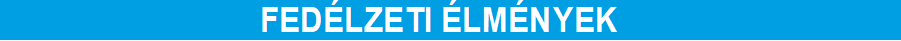 Az MSC Cruises célja, hogy a megszokott, magas színvonalú élményt nyújtsa utasai számára, miközben óvja a fedélzeten tartózkodók egészségét és biztonságát. Az MSC Cruises minden eszközzel támogatja a fedélzeten a felelősségteljes higiéniai távolság tartását. Közösségi tereken (pl.: a felvonókban és a színházban) kötelező az arcmaszk használata, azonban az éttermekben, bárokban, lounge-okban illetve a napozóteraszokon nem kell használni. Az utasok továbbra is élvezhetik a tartalmas fedélzeti élményeket, beleértve az MSC díjnyertes show-műsorait, elsőosztályú kulináris élményeit, kirándulásait, családi programjait, vásárlási lehetőségeit, a szépségszalon és fitness központ szolgáltatásait és egyéb programjait.ÉTTERMEK ÉS BÁROK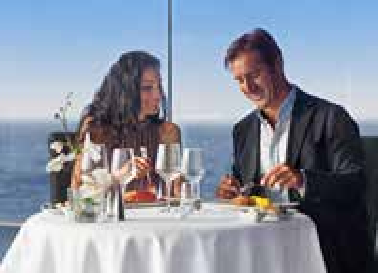 Minden étel és ital az asztaloknál kerül felszolgálásra, ezzel is segítve a higiéniai távolságtartás betartását. A büfé éttermekben az önkiszolgáló rendszer helyett az utasok a pultoknál választhatják ki az ételt, melyet tányéron szervírozva vihetnek az asztalukhoz. Az éttermek és bárok aktuális kínálatát az utasok telefonjuk segítségével, QR-kód leolvasásával érik majd el. A kockázatok minimalizálásának érdekében az MSC Cruises megújította az étkeztetés, a megrendelés, az elkészítés, a kiszállítás, a fogyasztás és a fizetés teljes folyamatát.PARTI KIRÁNDULÁSOK
A hajóból kiszállás a jelenlegi szabályozások szerint egyénileg is lehetséges a legtöbb kikötőben, egy-két kikötés esetében előfordulhat, hogy a helyi hatóságok szabályainak megfelelve az utasok csak az MSC Cruises hivatalos parti kirándulásán részt véve szállhatnak ki, mivel a hajótársaság csak így tudja biztosítani ugyanazt a magas szintű egészségügyi és biztonsági protokollt a szárazföldön, mint a fedélzeten. Bár jelen pillanatban lehetőség van egyénileg kiszállni az egyes kikötőkben, de a járványügyi szabályokhoz igazodva bármikor módosíthatják az erre vonatkozó szabályozást.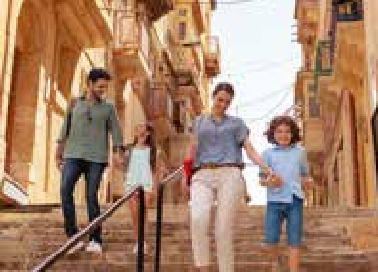 A kirándulásokról részletes leírást a hajóutak leírásánál vagy utazási irodai ügyintézőjétől kaphat.A különböző térségekre vonatkozó részletes szabályok lejjebb olvashatók.
SZÓRAKOZTATÓ PROGRAMOK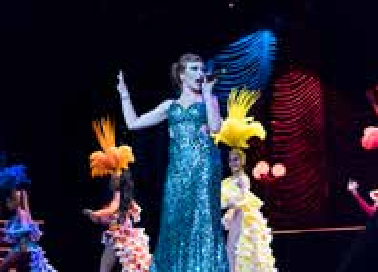 Újratervezett, kisebb csoportokban megvalósuló tematikus rendezvényeket, szórakoztató játékokat, családi eseményeket, show műsorokat, fitnesz és táncprogramokat továbbra is megtartanak. A színházi műsorokat*, különféle programokat és a Gyerek Klub szolgáltatásait előre foglalással vehetik igénybe a vendégek. Az utasok a fedélzeti programokat az MSC for Me** digitális csatornáin (mobilapplikáció, kabinokban elhelyezett okos TV, interaktív érintőképernyők) böngészhetik és ezeket akár az alkalmazásban, akár a kijelölt pultoknál tudják lefoglalni. 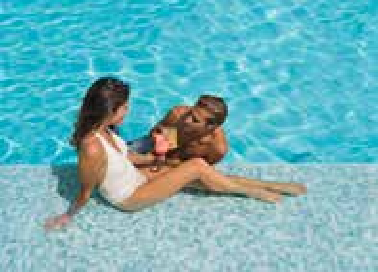 A színház csökkentett férőhellyel üzemel a megfelelő társasági távolságtartás biztosítása érdekében, de több előadást tartanak, így minden utasnak lehetősége lesz megtekinteni a díjnyertes műsorok széles választékát.SZABADTÉRI TERÜLETEK ÉS MEDENCÉKMinden nyitott fedélzeti közösségi létesítmény elérhető lesz: a medencék és pezsgőfürdők, valamint az aquapark csökkentett férőhellyel üzemelnek a megfelelő távolságtartás biztosításának érdekében.A napozóágyakat csoportosan, egymástól szeparáltan helyezik el és minden használat után, fertőtlenítik azokat, valamint éjszakánként egy még alaposabb fertőtlenítési eljárásra is sor kerül.SZOLGÁLTATÁSOK ÉS HIGH-TECH TECHNOLÓGIA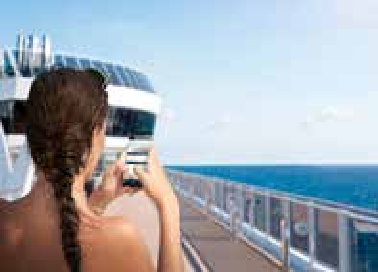 Új Fedélzeti Információs Központ, mely a bejelentkezés napjától telefonon és személyesen is elérhető. Az utasoknak mindig telefonálniuk kell, mielőtt bármilyen információs pulthoz fordulnának. A vendégeket arra kérik, hogy elsősorban a digitális csatornákat használják, mint például az MSC for Me* applikáció, a kabinokban elhelyezett okos TV, és az interaktív érintőképernyők.Fizetésnél az utasokat kérik, hogy elsősorban a készpénzmentes fizetési megoldásokat válasszák.A Cirque du Soleil előadásait ideiglenesen felfüggesztik a nemzetközi művészeket érintő utazási korlátozások miatt.
**Az MSC for Me digitális program (mobil applikáció, okos-TV a kabinokban, interaktíve táblák) az alábbi hajókon érhető el: MSC Meraviglia, MSC Bellissima, MSC Grandiosa, MSC Seaview, MSC Seaside és MSC Splendida.UTAZÁSI FELTÉTELEK DESZTINÁCIÓNKÉNT 2021/22. TÉL-TAVASZ Az MSC a 2021/22-es téli-tavaszi programjaihoz minden desztinációnál az alábbi feltételeket írja elő:
- oltási igazolás: 12 éves kor felett, a teljes oltási ciklus után eltelt 14 nap a hajóút előtt, a második oltás nem lehet régebbi, mint 9 hónap (olasz állampolgároknak 6 hónap), aki a 3. oltást is felvette, annak nincs ilyen időkorlát.- negatív teszteredmény
- Covid-fertőzés kockázatára is fedezetet nyújtó biztosítás szükséges, és fedezetigazolást kell bemutatni angol nyelven - útlemondás, útmegszakítás, hazaszállítási költségek, karantén és orvosi ellátás költsége, kórházi ellátás költségeinek fedezete, a szoros kontaktokra is kiterjedően. 

12 év alatti gyermekek esetén RT-PCR negatív teszteredmény szükséges.A teljesen beoltott utasok az adott országok követelményeinek megfelelően önállóan partra szállhatnak. Azok az utasok, akiknek nincs oltásuk vagy nem az elfogadott oltásuk van, illetve bizonyos desztinációknál azok a családok, akik 12 év alatti gyermekkel utaznak, csak az MSC által szervezett kirándulásokon vehetnek részt és szállhatnak le a hajóról!
Mivel az egyes országok beutazási szabályai folyamatosan és dinamikusan változhatnak, kérjük, hogy kísérjék figyelemmel utazás előtt azokat és egyeztessenek a légitársasággal is!Az MSC megtagadja a beszállást azon utasoknál:akiknek az alábbi tünetek jelentkeznek: 37,5 C-nál magasabb a testhőmérséklet, köhögés, légzési nehézség, hidegrázás, izom/izületi fájdalom, fáradtság, fejfájás, torokfájás és ízlés/szaglás elvesztése a beszállást megelőző 14 napbanCovid-gyanús vagy megerősített esetnek való kitettség a beszállást megelőző 14 napbanIdeiglenes utazási korlátozások, (pl.: egy adott ország megtagadhatja a beszállást utazási előzmények vagy állampolgárság alapján)Nem tudják bemutatni a kötelező biztosítási kötvény angol nyelvű fedezetigazolásátAkinek hazautazáshoz extra tesztre van szüksége (pl. Ausztriába történő belépéshez 72 órán belüli negatív PCR teszt szükséges) azoknak a fedélzeten térítés ellenében lehetőségük van teszteltetniük magukat: antigén teszt 25 EUR, PCR-teszt 80 EURMEDITERRÁN ORSZÁGOKFedélzetre lépéshez szükséges:
12 éves kor felett:- Uniós Covid-igazolás (Pfizer, Moderna, AstraZeneca, Johnson& Johnson; illetve a kevert vakcinákat is elfogadják, amennyiben legalább 2 db a felsorolt oltóanyagok egyike) ÉS 48 órás negatív RT-PCR vagy antigén teszteredmény (2 éves kor felett, a hajó indulásához képest) VAGY- betegségen átesettség igazolása (a hajóút indulása előtti 6 hónapban esett át a betegségen) VAGY átesett a betegségen és a felsorolt vakcinák 1 adagját már megkapta ÉS 48 órás negatív RT-PCR vagy antigén teszteredmény (2 éves kor felett, a hajó indulásához képest)A második oltás (egy dózisú esetében az egyetlen) nem lehet régebbi, mint 9 hónap (olasz állampolgároknak 6 hónap), aki a 3. oltást is felvette, annak nincs ilyen időkorlát.2-11 éves korig 48 órás negatív RT-PCR vagy antigén teszteredményFentieken túl beszálláskor a hajótársaság antigén tesztet végez minden 2 év feletti utason!
Kirándulások: az utasok egyénileg is kiszállhatnak (nem csak MSC által szervezett buborék-kirándulások keretein belül), és a kisgyerekkel utazók is. A helyi szabályokat figyelemmel kísérik, és ha szükséges ismét szigoríthatnak. Bizonyos kirándulásokhoz a hajótársaság Green Pass meglétét írja elő!
Egyéb utazási követelmények:
- olaszországi indulás esetén Passanger Locator Form kitöltése szükséges
- spanyolországi indulás esetén HealthControl Form kitöltése szükséges- máltai indulás esetén PLF-et kell kitölteni minden Máltán beszálló utasnak kivéve a máltai állampolgárokat. https://app.euplf.eu/#/- Olaszországban a buszokon az FFP2-es maszkot kötelező hordani, azt az utast, aki másmilyen maszkot viszel nem engedik felszállni a járműre.Akik nem Olaszországban kezdik meg a mediterrán hajóútjukat, azoknak az út során olasz kikötőbe való érkezéskor is szükséges teszt: 24 órán belüli antigén, vagy 48 órán belüli PCR. Antigén teszt ingyenesen kérhető a fedélzeten az olasz kikötőbe érkezés előtti napon. Akinek máskor van szüksége tesztelésre, például saját országába történő visszatéréshez szükséges akkor a tesztet térítés ellenében kérheti. A tesztek eredményét az utasok a kabinjukba kapják.ÉSZAK-EURÓPAFedélzetre lépéshez szükséges:
- 12 éves kor felett Uniós Covid-igazolás (Pfizer, Moderna, AstraZeneca, Johnson& Johnson (egy oltás nem elég, 2. dózis is szükséges); illetve a kevert vakcinákat is elfogadják, amennyiben legalább 2 db a felsorolt oltóanyagok egyike) ÉS- 2 éves kor felett 48 órás negatív RT-PCR vagy antigén teszteredmény (a hajó indulásához képest)A COVID-ból felépült és egy oltással rendelkező utas nem számít teljesen oltottnak.A második oltás nem lehet régebbi, mint 9 hónap, aki a 3. oltást is felvette, annak nincs ilyen időkorlát.
Kirándulások: a teljesen beoltott utasok az adott országok követelményeinek megfelelően önállóan partra szállhatnak, 12 év alatti oltatlan gyermekkel utazók is.Fentieken túl beszálláskor a hajótársaság antigén tesztet végez minden 2 év feletti utason!SOUTHAMPTON-i tranzit utasoknak (még ha a hajón maradnak is), be- és kiszálló utasoknak és parti kirándulás esetén:
- utazás előtti regisztráció (21 nappal indulás előtt is lehetséges már): https://www.gov.uk/provide-journey-contact-details-before-travel-uk
ZEEBRUGGE-i kiszállás és parti kirándulás esetén:
- utazás előtti regisztráció (180 nappal indulás előtt is lehetséges már) https://travel.info-coronavirus.be/public-health-passenger-locator-formHAMBURG-ban tranzit utasoknak (még ha a hajón maradnak is) és beszálló utasoknak Németországi PLF-et kell kitölteni:  https://www.einreiseanmeldung.de/#/Oltatlan utasoknak kizárólag 12 éves kor alatti lehet ilyen, tesztet (48ó PCR, 24ó antigén) kell végezni akár kimegy kirándulni, akár a hajón marad.Ausztriába belépő személyeknek, akik nem kapták még meg a 3. oltást és 9 hónapnál régebb az oltásuk negatív PCR teszt (72 órán belüli) eredményt kell bemutatniuk az országba történő belépéshez.EMIRÁTUSOK (Dubai, Abu Dhabi és Katar)Fedélzetre lépéshez szükséges:
- angol nyelvű Covid-igazolás (Pfizer, Moderna, AstraZeneca, Johnson& Johnson, Sinopharm, Sputnik, Covishield, Sinovac; illetve a kevert vakcinákat is elfogadják, amennyiben legalább 2 db a felsorolt oltóanyagok egyike) 12 éves kor felett ÉS- 72 órás negatív RT-PCR teszteredmény 2 éves kor felett (a hajó indulásához képest).   Abu Dhabi beszállás esetén 48 órás PCR teszt szükséges! ÉS- kötelező covid teszt az Emirátusok repterein érkezéskor (érvényes hajójegy birtokában ingyenes), nem helyettesíti a beutazáshoz szükségest. ÚJ: Azok az utasok, akik kihagyják a repülőtéri tesztelést, részt kell, hogy vegyenek a kikötőben egy tesztelésen (díja: 42 USD/fő – dubai magánklinika végzi) még a check-in előtt. Akik átestek a tesztelésen vagy a reptéren vagy a kikötőben egy matricán kívül sms értesítést is kaptak és ezt be kell mutatniuk a check-innél. Akiket tesztelnek azoknak az eredményét bevárja a hajó.Szaúd-Arábiát is érintő útvonal esetén:
- érkezés előtt regisztrálni kell az oltottsági állapotot a https://muqeem.sa/#/vaccine-registration/home linken
- 12 éves kor felett az érkezőknek le kell tölteni és regisztrálni kell a Tawakkalna applikációba, valamint partra szálláskor meg kell adni a tartózkodási helyüket és azt folyamatosan frissen kell tartaniuk a Tatamman applikációbanKirándulások: a teljesen beoltott utasok az adott országok követelményeinek megfelelően önállóan partra szállhatnak. Azok a családok, akik 12 év alatti gyermekkel utaznak, csak az MSC által szervezett kirándulásokon vehetnek részt és szállhatnak le a hajóról!
Egyéb beutazási követelmények:
- Szükség esetén Passanger Locator Form kitöltése szükségesÖsszefoglalás a Dubai-i hajóutakhoz MSC protokoll ás Egyesült Arab Emirátusok Egészségügyi előírásai:Minden repülővel érkező nemzetközi utasnak teljesen oltottnak kell lenni (kivéve a 12 év alatti gyermekeket) és 72 óránál nem régebbi negatív PCR teszttel kell rendelkezni, a repülőgép felszállásához képest (kivéve 2 éves kor alatti gyermek).Amikor Dubaiban földetérnek, a repülőtéren PCR teszten kell részt venni (Dubai Repülőtér végzi). MSC-s személyzet fogadja azokat az utasokat, akik repülő+hajó csomagot foglaltak (egyéni repülősöket nem, mert nincs információjuk az egyéni repülőkről) az érkezésnél és a tesztelési zónába kísérik az utasokat, a teszt ingyenes a hajójegyet bemutatásával.Akiknek egyéni repülőjegy foglalása van, annak egyénileg kell a tesztelési zónába menni, ki van táblázva a repülőtéren.Amennyiben a repülőtéri személyzet azt a tájékoztatást adja hogy nem szükséges a teszt mert Zöld zónába tartozó országból érkezik, akkor is kérni kell a tesztelést, arra hivatkozva hogy hajóúton fog részt venni!Amennyiben nem vesz részt a repülőtéri tesztelésen, akkor a kikötőben szükséges a tesztet elvégezni (42 USD/fő a díja, Dubai magánklinika végzi) .Akiket a repülőtéren tesztelnek matricát kapnak a tesztről, akiket a kikötőben azok a kikötőben kapják a matricát a teszt elvégzésekor. A teszt eredményét nem szükséges megvárni a hajóra szálláshoz.Minden egyéni utas, helyi állampolgár, Dubaiba korábban érkező utas teljesen oltott kell legyen (kivéve a 12 éven aluli gyerek) és 72 órán belüli negatív PCR teszttel kell rendelkeznie a check-inhez. Akiknek nincs érvényes PCR teszt eredménye annak a kikötőben kell teszteltetnie(42 USD/fő a díja, Dubai magánklinika végzi) és felszállás előtt meg kell várniuk a teszt eredményét.Katar: regisztrációs űrlap kitöltése szükséges. A Quatar-i Egyészségügyi Minisztérium mentesítette a karantén-kötelezettség alól a hajóút résztvevőit, függetlenül attól, hogy az ország, amiből érkeznek milyen besorolásba tartozik.Katarban beszálló és tranzit utasok (buborék kirándulás résztvevői)A regisztráció az Ehteraz Portálon kötelező legalább 12 órával a Katarba utazás előtt (Dubaiba vagy Abu Dhabi-ba repülő utasoknak érdemes felszállás előtt elkészíteni) és szükséges letölteni a megfelelő hivatalos dokumentumokat.- előzetes elfogadásról szóló visszaigazolás csak 72 órával Katarba érkezéskor válik elérhetővé- e-mailben fog érkezni az utasok le tudják tölteni Abu Dhabiban vagy Sir Ban Yasin ahol ingyenes WI-FI elérhető az utasok számára.Amennyiben probléma van a Ehteraz Portálra történő regisztrációval, vagy nem érkezik meg a visszaigazoló e-mail a fedélzeten a kollégák segítenek.A buborék kirándulás résztvevőinek csak az oltási igazolás szükséges a cruise card és az Etheraz Portálon történt regisztráció visszaigazoló e-mailjeAz Ehteraz APP letöltése mobil telefonra azoknak az utasoknak szükséges: akik nem MSC buborék kiránduláson vesznek részt. Előre lehet regisztrálni az appra, de csak akkor fog működni mikor Katarba érkeznek és WI-FI kapcsolatot, vagy mobil internet kapcsolatot létesítenek, illetve katari IP címet kapnak a rendszertől. Amennyiben nem működik a nemzetközi sim kártya, helyi sim kártya vásárolható a terminálon 24$-ért amivel aktiválható az applikáció.Amennyiben probléma van az Ehteraz Applikációval történő regisztrációval, a fedélzeten a kollégák segítenek.Katarban kiszálló utasok / tranzit utasok (Katarban maradók, közvetlenül a repülőtérre menő utasok)Kötelező a nem MSC buborék kiránduláson résztvevő utasoknak és a kiszálló utasoknak, akik rögtön a repülőtérre mennek:- 72 órán belüli negatív PCR teszt, vagy ha a PCR időközben lejár 24 órán belüli antigén teszt- cruise card                                                                                                      - ETHERAZ APP megfelelően aktiválva (reptérre nem lehet belépni aktív app nélkül)VÖRÖS-TENGER/SZAUD-ARÁBIAFedélzetre lépéshez szükséges:
- angol nyelvű Covid-igazolás (Pfizer, Moderna, AstraZeneca, Johnson& Johnson; illetve a kevert vakcinákat is elfogadják, amennyiben legalább 2 db a felsorolt oltóanyagok egyike) 12 éves kor felett ÉS- 2 éves kor felett 72 órás negatív RT-PCR teszteredmény (a hajó indulásához képest)
  Abu Dhabi beszállás esetén 48 órás PCR teszt szükséges!
Kirándulások: a teljesen beoltott utasok az adott országok követelményeinek megfelelően önállóan partra szállhatnak.Egyéb beutazási követelmények:
- szaudi vízum!
- érkezés előtt regisztrálni kell az oltottsági állapotot a https://muqeem.sa/#/vaccine-registration/home linken
- 12 éves kor felett az érkezőknek le kell tölteni és regisztrálni kell a  Tawakkalna applikációba, valamint partra szálláskor meg kell adni a tartózkodási helyüket és azt folyamatosan frissen kell tartaniuk a Tatamman applikációban- az útlevélnek +6 hónappal tovább kell érvényesnek lennie, mint a hajóút vége
- egyiptomi vízumot az MSC által szervezett kirándulás ára tartalmazzaKARIB-TÉRSÉG Miami/Port Canaveral indulásFedélzetre lépéshez szükséges:
- angol nyelvű Covid-igazolás (Pfizer, Moderna, Johnson& Johnson, AstraZeneca, Covishield, Sinopharm, Sinovac/Coronavac és ezek bármilyen kombinációja) 12 éves kor felett. ÉS- 12 év felett 48 órás negatív RT-PCR vagy antigén teszteredmény (a hajó indulásához képest)
- 2-12 év közöttt 72 órás negatív RT-PCR teszteredmény (a hajó indulásához képest) és beszálláskor a hajótársaság antigén tesztet végez
Kirándulások: a teljesen beoltott utasok az adott országok követelményeinek megfelelően önállóan partra szállhatnak. Egyéb beutazási követelmények:
- ESTA regisztráció!KARIB-TÉRSÉG / Antillák hajóút (SOC)Fedélzetre lépéshez szükséges:
- angol nyelvű Covid-igazolás (Pfizer, Moderna, AstraZeneca, Johnson& Johnson) 12 éves kor felett ÉS- 2 éves kor felett 72 órás negatív RT-PCR teszteredmény (a hajó indulásához képest)
Fentieken túl beszálláskor a hajótársaság antigén tesztet végez minden utason, nem csak a 2-12 év közötti utasokon!
Kirándulások: a teljesen beoltott utasok az adott országok követelményeinek megfelelően önállóan partra szállhatnak. Egyéb beutazási követelmények:
- ESTA regisztráció!
St. MartinAz itt beszálló repülővel érkező utasoknak (tranzitban lévő utasokra is vonatkozik és a Szent Martin-i lakosokra is) kötelező kitölteni az alábbi linken található formulát, Electronic Health Authorization System (EHAS) az űrlap feldolgozási ideje 12 óra is lehet, a kitöltés során ezt vegyék figyelembe. Aki nem tölti ki a nyomtatványt, attól megtagadhatják a beszállást. EHAS : https://stmaartenehas.com/application-form/1.            Minden St.Martin-on beszálló utasnak ki kell tölteni a EHAS formulát2.            Minden 5 évesnél idősebb utasnak az út végén 48 óránál nem régebbi antigén tesztet készít a hajótársaság kiszállás előtt3.            Az út végén a kiszállásmál nem szükséges új EHAS-t kitölteni4.            Amennyiben 1 napnál tovább tartózkodnak St.Martinon (vagy az út előtt vagy után) kötelező biztosítást kötni: COVID-19 insurance (14 USD/fő). Ez a biztosítás csak a St.Martinon töltött napokra érvényes a teljes időtartamon belül, nem a teljes hajóútra)POZÍCIONÁLÓ hajóutakFedélzetre lépéshez szükséges:
- angol nyelvű Covid-igazolás (Pfizer, Moderna, Johnson& Johnson, AstraZeneca) 12 éves kor felett ÉS- 2 év felett 72 órás RT-PCR teszteredmény (a hajó indulásához képest)
Fentieken túl beszálláskor a hajótársaság antigén tesztet végez minden 2 év feletti utason!Kirándulások: a teljesen beoltott utasok az adott országok követelményeinek megfelelően önállóan partra szállhatnak. Egyéb beutazási követelmények:
- esetleges vízumok illetve regisztráció az útvonal függvényébenDÉL-AMERIKAI hajóutakFedélzetre lépéshez szükséges:
- angol nyelvű Covid-igazolás (Pfizer, Moderna, Johnson& Johnson, AstraZeneca) 12 éves kor felett ÉS- 2 év felett 72 órás negatív RT-PCR vagy 48 órás negatív antigén teszteredmény (a hajó indulásához képest)
Fentieken túl beszálláskor a hajótársaság antigén tesztet végez minden 2-12 év közötti utason!Kirándulások: a teljesen beoltott utasok az adott országok követelményeinek megfelelően önállóan partra szállhatnak.Egyéb beutazási követelmények:
- esetleges vízumok illetve regisztráció az útvonal függvényébenJanuár 31-ig kizárólag ezen országok állampolgárai vehetnek rész Dél-Amerikai hajóúton: Brazília, Argentina, Latam GRAND VOYAGE és VILÁGKÖRÜLI hajóútFedélzetre lépéshez szükséges:
- angol nyelvű Covid-igazolás (Pfizer, Moderna, AstraZeneca, Johnson& Johnson) 12 éves kor felett ÉS- 2 éves kor felett 72 órás negatív RT-PCR teszteredmény (a hajó indulásához képest)
Fentieken túl beszálláskor a hajótársaság antigén tesztet végez minden 2 év feletti utason!
Kirándulások: a teljesen beoltott utasok az adott országok követelményeinek megfelelően önállóan partra szállhatnak.Egyéb beutazási követelmények: esetleges vízumok és regisztrációONLINE SZOLGÁLTATÁSOK ÉS INFORMÁCIÓKEgyszerűsített webes check-in segítségével kaphatják meg hajójegyeiket, utazási dokumentumaikat és tölthetik ki a kötelező egészségügyi kérdőívet.A plusz szolgáltatások (pl.: italcsomag, kirándulások) előre foglalása erősen ajánlott, így elkerülhető a fedélzeten a felesleges sorbanállás. Az MSC Cruises előírja, hogy minden utasnak kötelező olyan biztosítással rendelkeznie, mely a COVID-19-járvánnyal kapcsolatos kockázatokra is kiterjed (útlemondási + betegség-, baleset- és poggyászbiztosítás). BESZÁLLÁSKORKötelező egészségügyi szűrés, beleértve az egészségügyi kérdőív kitöltését (a hajójegyen található), érintés nélküli testhőmérséklet-ellenőrzést és desztinációtól függően COVID-19 tesztet beszálláskor. Új, szakaszos bejelentkezés: az utasok kizárólag a hajójegyen megjelölt idősávban tartózkodhatnak a kikötő épületében.A fedélzeti protokollt követő, a szokásosnál is alaposabb fertőtlenítés az utasterminálban.Nem szállhat fel a hajóra, akinél betegség jeleit észlelik (37.5°C/99.5°F – nél magasabb testhőmérséklet, influenza-szerű tünetei (hidegrázás, köhögés, légszomj, izomfájdalom, fáradtság, fejfájás, torokfájdalom, rossz közérzet, ízlelés vagy szaglás elvesztése), vannak vagy voltak az utazást megelőző 14 napban, illetve feltételezetten vagy bizonyítottan találkozott olyan személlyel, akinek COVID-19 betegsége volt a beszállást megelőző 14 napban.Angol nyelvű fedezetigazolás Covid-19 betegségre is kiterjedő biztosítás meglétéről.Kötelező regisztráció, ahol a desztináció előírja.A FEDÉLZETENFOKOZOTT HIGIÉNIAI ÉS TAKARÍTÁSI RENDÚj fertőtlenítési eljárások alkalmazása: elektrosztatikus spray a baktériumok/vírusok elpusztítására illetve kórházi-szintű fertőtlenítő termékek használata.Gyakoribb takarítás a hajó teljes területén, külön hangsúlyt fektetve a nagy utasforgalmú helyszínekre és a gyakran megérintett felületekre (korlátok, liftgombok, kilincsek). A közösségi használatú tereket minden éjszaka még külön fertőtlenítik.A kabinokat naponta takarítják, kiemelt figyelmet fordítva a gyakran megérintett felületekre, valamint a hajóút végén extra fertőtlenítő takarítást végez a személyzet.100%-ban friss, külső levegő minden kabinban és a közösségi területeken, kiegészítve külön UV-C fénytechnológiás fertőtlenítéssel (mely a mikrobák 99.97%-át elpusztítja), így a levegő nem áramlik sem a kabinok, sem a hajó más helyiségei között!SZAKKÉPZETT ÉS EGÉSZSÉGES SZEMÉLYZETA személyzet teljeskörű egészségügyi szűrése és vizsgálata, beleértve a hajóra lépés előtti COVID-19 tesztelést, illetve napi egészségügyi vizsgálatokat és testhőmérséklet-ellenőrzést.Kötelező védőfelszerelés a személyzet számára (maszk és kesztyű).Folyamatos továbbképzés az új protokollról a teljes személyzet részére.MEGERŐSÍTETT EGÉSZSÉGÜGYI ELLÁTÁS MAGASAN KÉPZETT SZEMÉLYZETTELNapi érintés nélküli testhőmérséklet-ellenőrzés a hajóút során minden utasnál. Influenza-szerű tünetek észlelésekor az utasoknak azonnal értesíteniük kell az orvosi központot, ahol ingyenes ellátást kapnak.Megnövelt létszámú szakképzett orvosi személyzet a fedélzeten és a velük együttműködő, COVID-19 betegség kezelésében gyakorlott, kijelölt parti Orvosi Szolgálat (a helyi hatóságokkal együttműködésben az esetleges problémák felmerülése esetén).Teljeskörűen felszerelt Orvosi Központ (COVID-19 tesztelő berendezésekkel és lélegeztető gépekkel).Célzott elkülönítési eljárásrend a feltételezett fertőzöttek számára, elkülönített terekkel, melyek a hajótól független levegőztető rendszerrel felszereltek.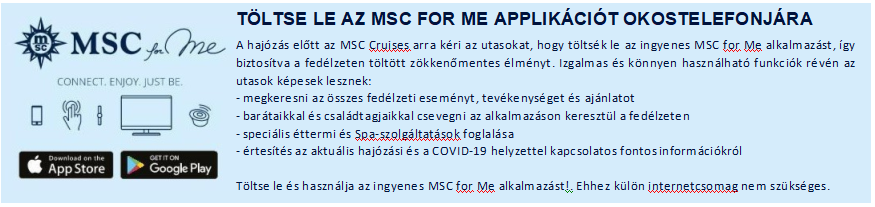 